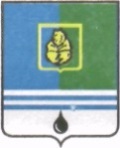 РЕШЕНИЕДУМЫ ГОРОДА КОГАЛЫМАХанты-Мансийского автономного округа - ЮгрыОт «___»_______________20___г.                                                   №_______ 20___г.         ______ О внесении изменений  в решение Думы города Когалыма от 27.09.2012 №182-ГДВ целях совершенствования деятельности Молодежной палаты при Думе города Когалыма, Дума города Когалыма РЕШИЛА: 1. Внести в решение Думы города Когалыма от 27.09.2012 №182-ГД «О создании Молодежной палаты при Думе города Когалыма» (далее – решение) следующие изменения: 1.1. в приложении 1 к решению:1.1.1. в статье 1 после слов «политической культуры,» дополнить словами «развития молодежи, ее самореализации в различных сферах жизнедеятельности,»;1.1.2. статью 2 изложить в следующей редакции:«Статья 2. Статус Молодежной палаты1. Молодежная палата является совещательным и консультативным органом и осуществляет свою деятельность на общественных началах в соответствии с Конституцией Российской Федерации, федеральным законодательством, законодательством Ханты-Мансийского автономного округа - Югры, Уставом города Когалыма, Регламентом Думы города Когалыма и настоящим Положением.2. Молодежная палата имеет бланк со своим наименованием, форма которого приведена в приложении 1 к настоящему Положению.3.  Молодежная палата имеет собственную символику, форма которой приведена в приложении 2 к настоящему Положению.4. Члену Молодежной палаты выдается удостоверение, форма которого приведена в приложении 3 к настоящему Положению.»;1.1.3. в статье 5:1.1.3.1. в пункте 3 части 1 слово «градообразующих» исключить;1.1.3.2. часть 1 дополнить пунктом 6 следующего содержания:«6) депутата Думы города.»;1.1.3.3. дополнить частью 2.1 следующего содержания:«2.1. Членами Молодежной палаты не могут быть:1) лица, имеющие гражданство иностранного государства либо вид на жительство или иной документ, подтверждающий право на постоянное проживание лица на территории иностранного государства, если иное не предусмотрено международным договором Российской Федерации;2) лица, признанные недееспособными или ограничено дееспособными решением суда, вступившим в законную силу;3) лица, осужденные к наказанию по приговору суда, а также имеющие неснятую или непогашенную судимость.»;1.1.3.4. в пункте 3 части 3 слово «градообразующих» исключить;1.1.3.5. часть 3 дополнить пунктом 6 следующего содержания:«6) депутат Думы города – характеристику представителя, заверенную депутатом Думы города, ксерокопию паспорта с листом регистрации, согласие на обработку персональных данных, справку о наличии (отсутствии) судимости и (или) факта уголовного преследования либо о прекращении уголовного преследования, письмо о делегировании.»;1.1.3.6. в пункте 12.1 части 12 слово «утраты» заменить словом «прекращения»;1.1.4. дополнить приложениями 1 – 3 согласно приложениям 1 – 3 к настоящему решению;1.2. в приложении 2 к решению:1.2.1. часть 1 статьи 1 признать утратившей силу;1.2.2. в статье 4:1.2.2.1. в части 1 слова «, если в решении об утверждении плана ему дано такое полномочие. В соответствии с планом работы Молодежной палаты на год формируются текущие планы основных мероприятий Молодежной палаты» заменить словами «. Предложения о внесении изменений в план работы предварительно подлежат обсуждению на заседании Молодежной палаты»;1.2.2.2. часть 2 признать утратившей силу.2. Опубликовать настоящее решение и приложения к нему в газете «Когалымский вестник».Приложение 1к решению Думыгорода Когалымаот                  №Приложение 1к Положению о Молодежной палате при Думе города КогалымаОбразец бланка Молодежной палаты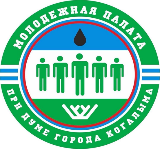 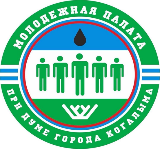 Приложение 2к решению Думыгорода Когалымаот                 №Приложение 2к Положению о Молодежной палате при Думе города КогалымаОбразец символики Молодежной палаты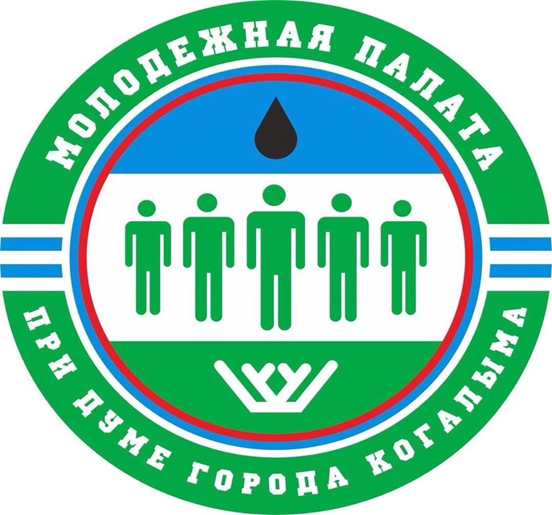 Приложение 3к решению Думыгорода Когалымаот                  №Приложение 3к Положению о Молодежной палате при Думе города КогалымаОбразецудостоверения члена Молодежной палаты                        10,0проект вносится Думой города КогалымаПредседательГлаваДумы города Когалымагорода Когалыма_____________  А.Ю.Говорищева_____________ Н.Н.ПальчиковРоссийская ФедерацияХанты-Мансийский автономный округ – Юграгород Когалым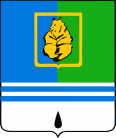 Дата выдачи удостоверения «___» ____________ 20___ г.Основание: решение Думы города Когалыма от _____г. №____Удостоверение подлежит возврату в случае прекращения полномочий члена Молодежной палаты при Думе города КогалымаУДОСТОВЕРЕНИЕчлена Молодежной палаты при Думе города КогалымаУДОСТОВЕРЕНИЕчлена Молодежной палаты при Думе города КогалымаУДОСТОВЕРЕНИЕчлена Молодежной палаты при Думе города КогалымаМесто для фотографииФамилияМесто для фотографииИмяМесто для фотографииОтчествоПредседательДумы города Когалыма  ___________      ________________	     (подпись)	      (Ф.И.О.)ПредседательДумы города Когалыма  ___________      ________________	     (подпись)	      (Ф.И.О.)ПредседательДумы города Когалыма  ___________      ________________	     (подпись)	      (Ф.И.О.)